Word – Lesson 1Steps to Completing the Assignment:Open Microsoft Word
  Create a New Document 
Click on the Office Button icon and select New... > Select the "Blank document" icon > click on the Create button

  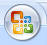 Change your margins to 1" for the top. bottom, left and right.
Click on the "Page Layout" tab > Margins >Custom Margins> Key in the appropriate measurements. (**It might be already 1”, so you don’t have to change anything.**)

  Set up the page so that all of the information on your page will align horizontally in the center of it.
Select the "Home" tab > click on the icon

  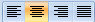 Turn on the Show/Hide tool
Click the icon (on the Home tab and in the Paragraph group).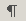 On the Home tab, in the Styles group, click the second style, “No Spacing”.
  Type in the Name of the Class (Computer Applications)
  Press [Enter] four times
  Type "Presented By:"   Then [Enter] 1 time
  Type your first and last name. (capitalize correctly)
  Press [Enter] four times
  Type "Presented To:". Then [Enter] 1 time
  Type your instructor's name   (Mrs. Nightingale)
  Press [Enter] two times
  Type your period number  (3rd Period)
  Press [Enter] two times
  Insert the Date
Position your cursor where you want the date. Then, go to "Insert" tab > Date and Time > Select the business format which is the one that looks like this: September 20, 2013 > select the "Update automatically" > OK 


  Change your margins to 0.5" for the top, bottom, left and right.
Go back to the "Page Layout" tab > Margins button> then choose Narrow from the list.

  Change the Vertical Alignment to "Center"
Click on the Page setup button by going to the Layout tab>  Click the Page Setup dialog box launcher which is the arrow in the bottom right corner> Layout tab > Page...Vertical Alignment > Select Center > Apply To: Whole Document > OK


  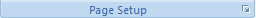 Click on the icon > select "Save As"  >navigate to Computer Applications folder> navigate to Your folder>create a Lesson 1 folder.  Name the file "Cover Page-your initials" Click OK.

  Insert an "Art" type page border (if it turns out that you don't have any "art" borders, just use a regular page border)
Page layout tab > Page Borders > select the style and color > apply to "Whole Document" > OK

  Print Preview your document
> Print (hold your mouse over, but don’t click> click Print Preview > When finished viewing, Click "close Print Preview" to return to the document


  Open Internet Explorer.
  Go to  www.google.com
  Click the Image tab. Search for an image of some mountains by typing in the keyword "mountains" in the Search box and then click the search button.
  Find an image of a mountain that you like and right-click on the image.  Select "Save Picture As...".  Navigate to the Share Drive and our Computer Applications folder. Double-click on your folder. Name the image "mountain" in the File Name box. Click Save.

  Close Internet Explorer
  In your Word document, move your cursor between the title "Computer Applications" and "Presented By".  
  Insert the "mountain" image you just saved in your directory.  To do this, go to the Insert Tab > Picture > locate your directory where the image is saved and double-click on the image file.Click on the picture to select it. Then go to the format tab. Look to make sure that the picture is not more than 3.5 inches wide. If it is, change the width to 3.5 and click Enter.

  Select the Title of the cover page and change the font size to 24, change the color, change the font type, give it an effect. Select the text you want to change.  Then, go the Home tab > Click on the Font icon /Make changes to the font style, type, color, Special effects (choose one from the 2nd or 3rd column such as Embossed > OK **Don’t get too carried away and make it hard to read!!
  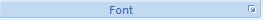 Save your work. Use the icon up near the , do not go to File/Save As
Since you have already saved the document once, you do not have to Save As... again.  You only have to Save the changes you made by clicking on the save icon.
  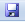 Take your page border off of the page:  
Go to Page layout tab > Page Borders > select the style and color > Select None > OK

  Now go back and put a page border back on the page.
  Then select "Presented By" and make it bold 
Click on the "Home" tab > click the icon
  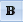 Do the same for "Presented To:"
  Save your work
  Spell Check the document
Key Ctrl + Home and click  "Review" tab > click the icon and make the necessary changes.

  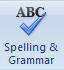 Print Preview the Document
> Print > Print Preview > When finished viewing, Click "close Print Preview" to return to the document
  Turn off the Show/Hide tool
Click the icon on the "Home" tab (If it’s highlighted orange, it’s on. Otherwise it is off.)
  Save your work
  Here is what your Cover Page should look like
  Zoom out to 50%.... Click on the "View" tab > click on the zoom icon and select 50%.
  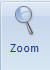 